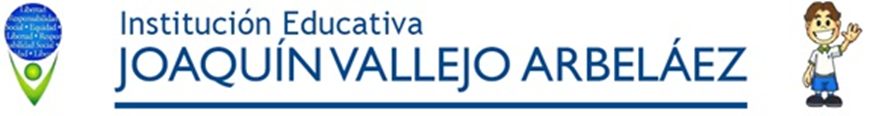 PLAN DE APOYO1.Observo la gráfica de manera detallada y marco con una x la respuesta correcta: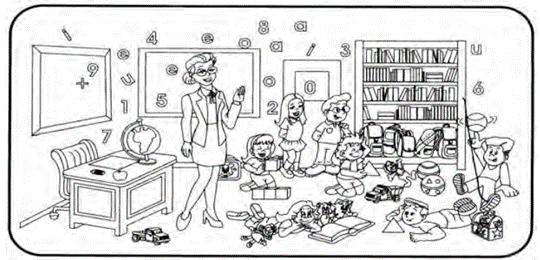 Cuántos niños juegan con triángulos:Cuántos libros hay en la biblioteca:¿Cuántos niños hay en el aula de clase? ________________2.Observo la imagen y clasifico: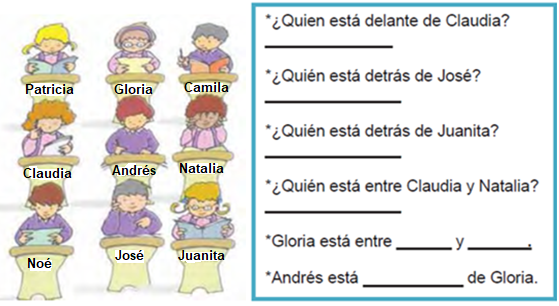 PERIODO1ÁREAMatemáticasDOCENTEBeatriz Elena Valencia HenaoESTUDIANTE3542MuchosPocos